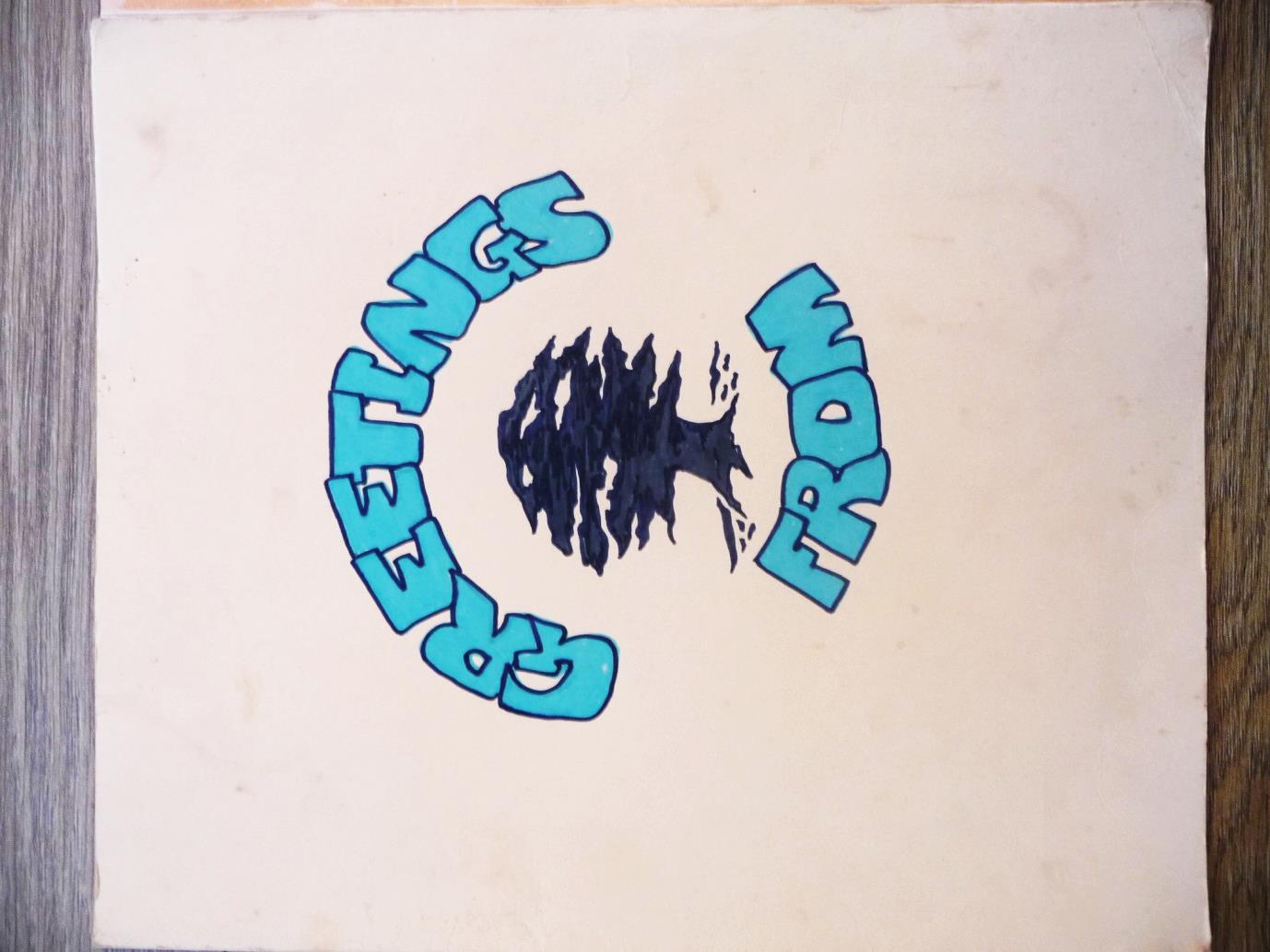 Mrs. Eales Retirement Album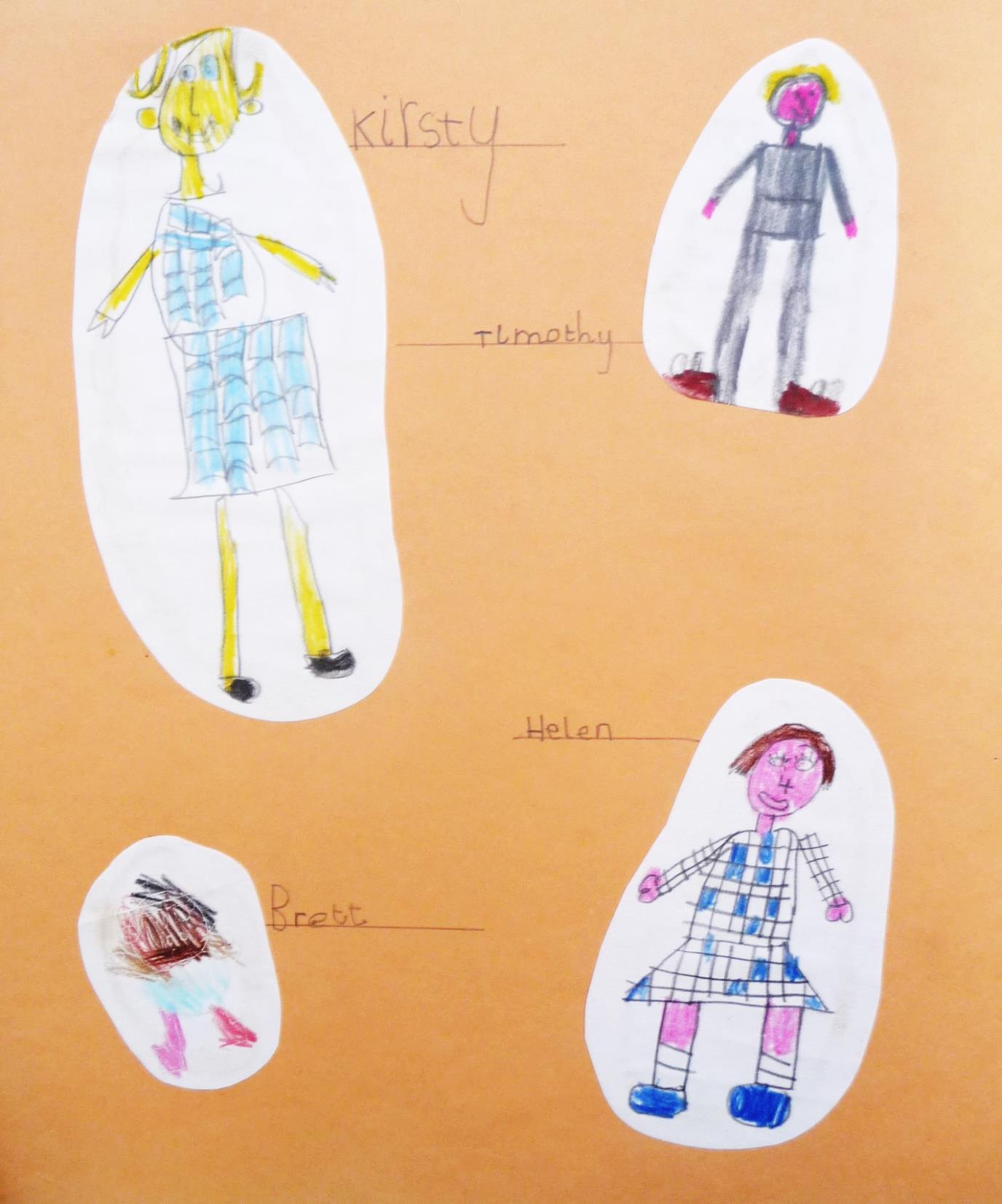 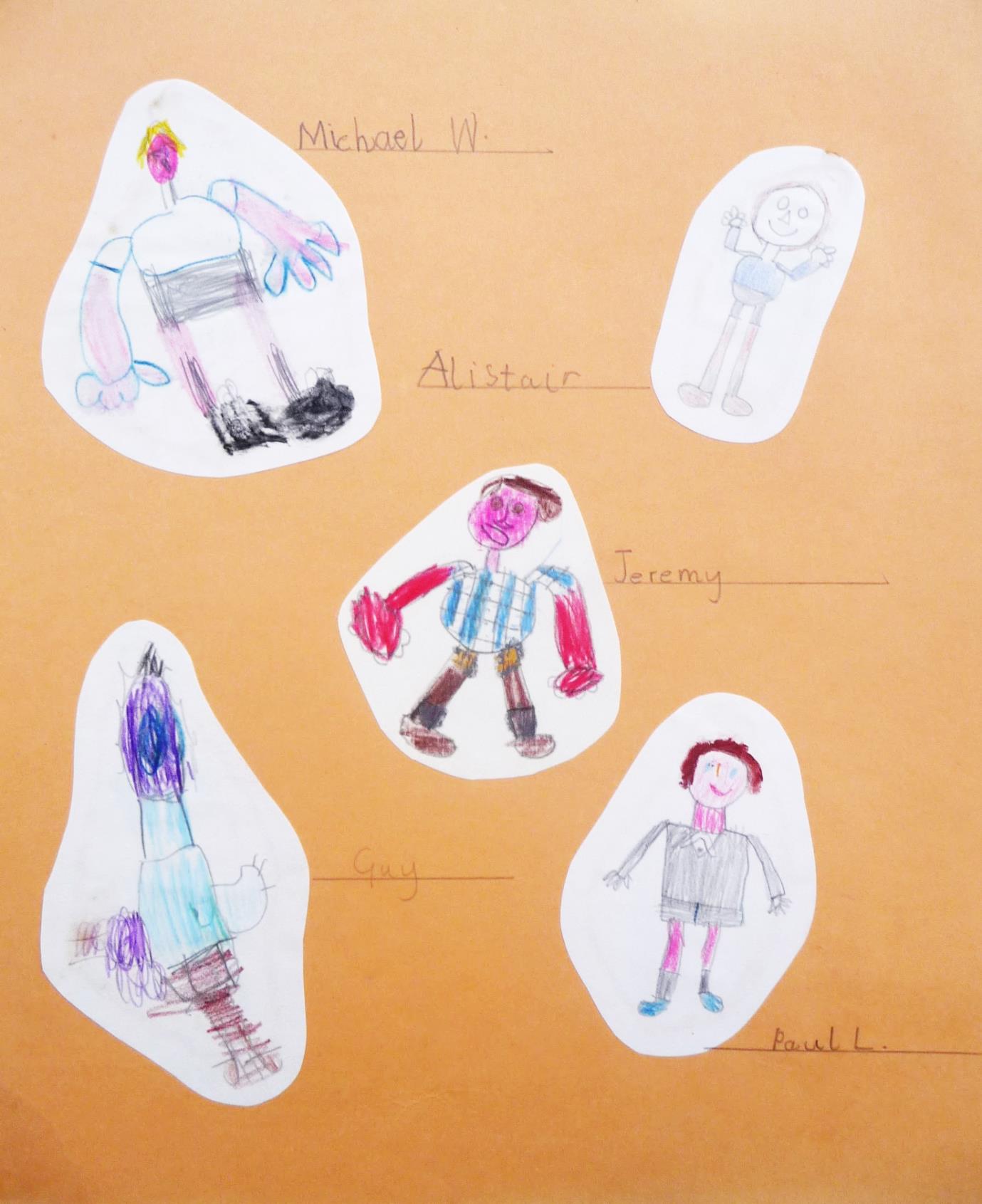 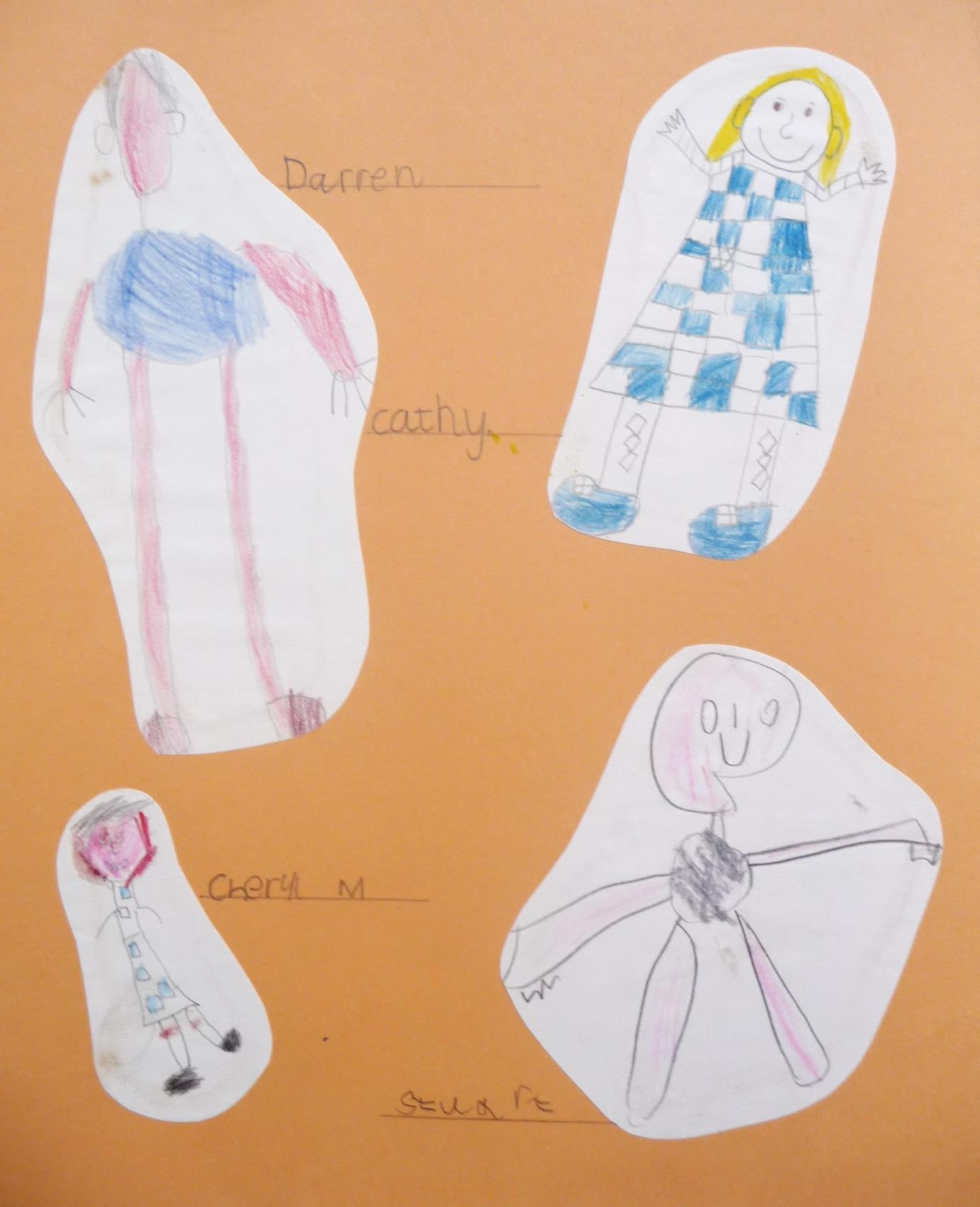 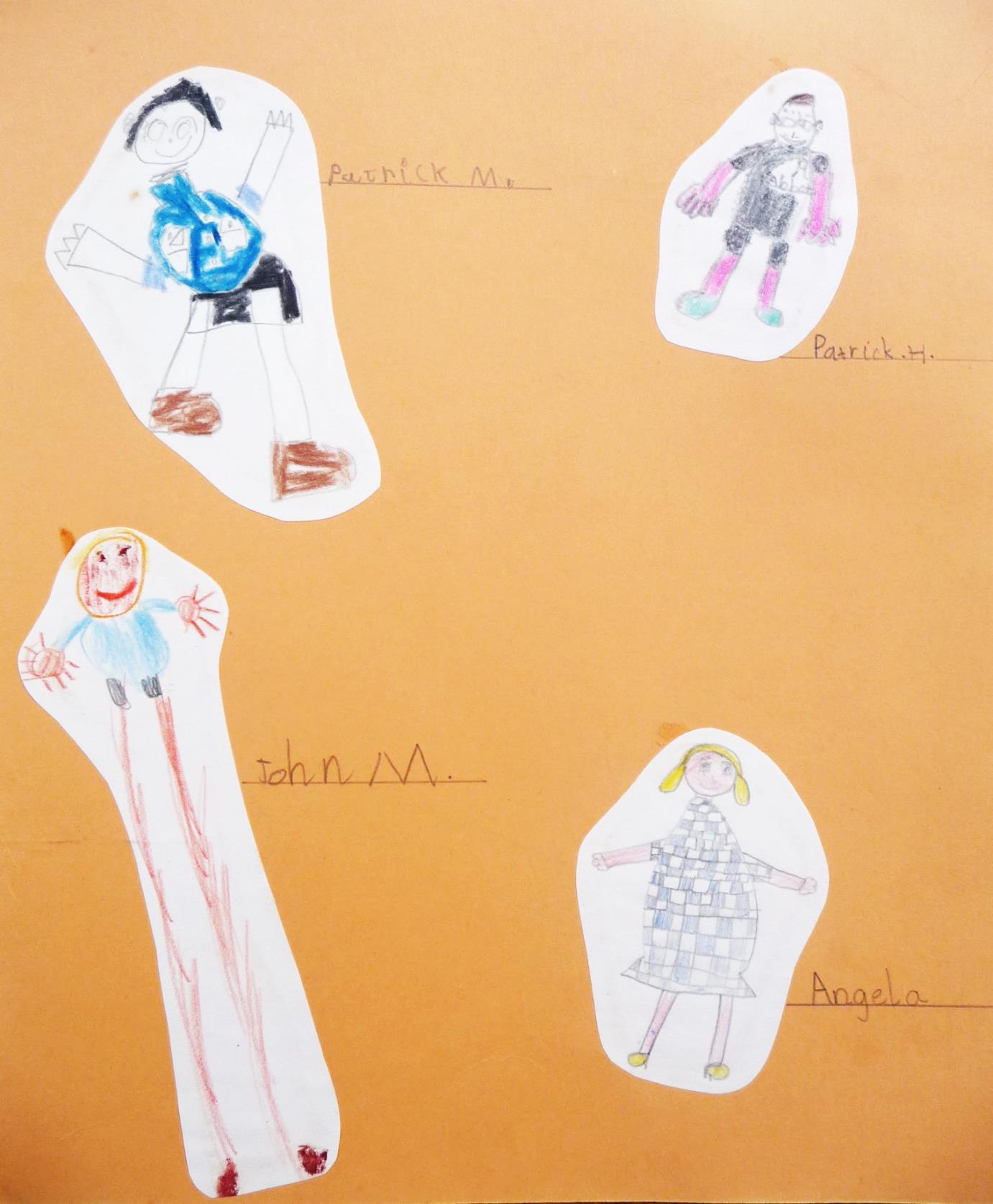 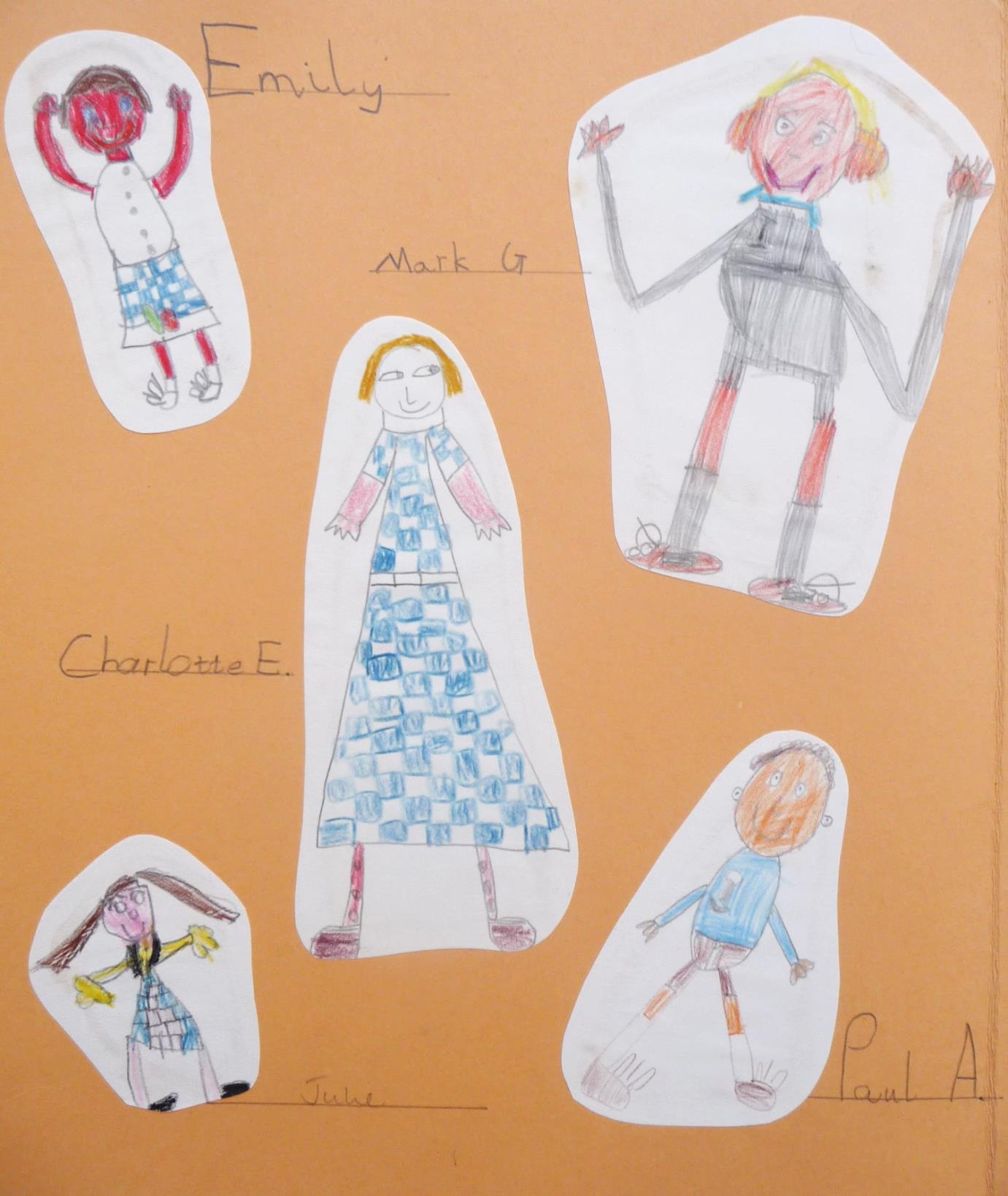 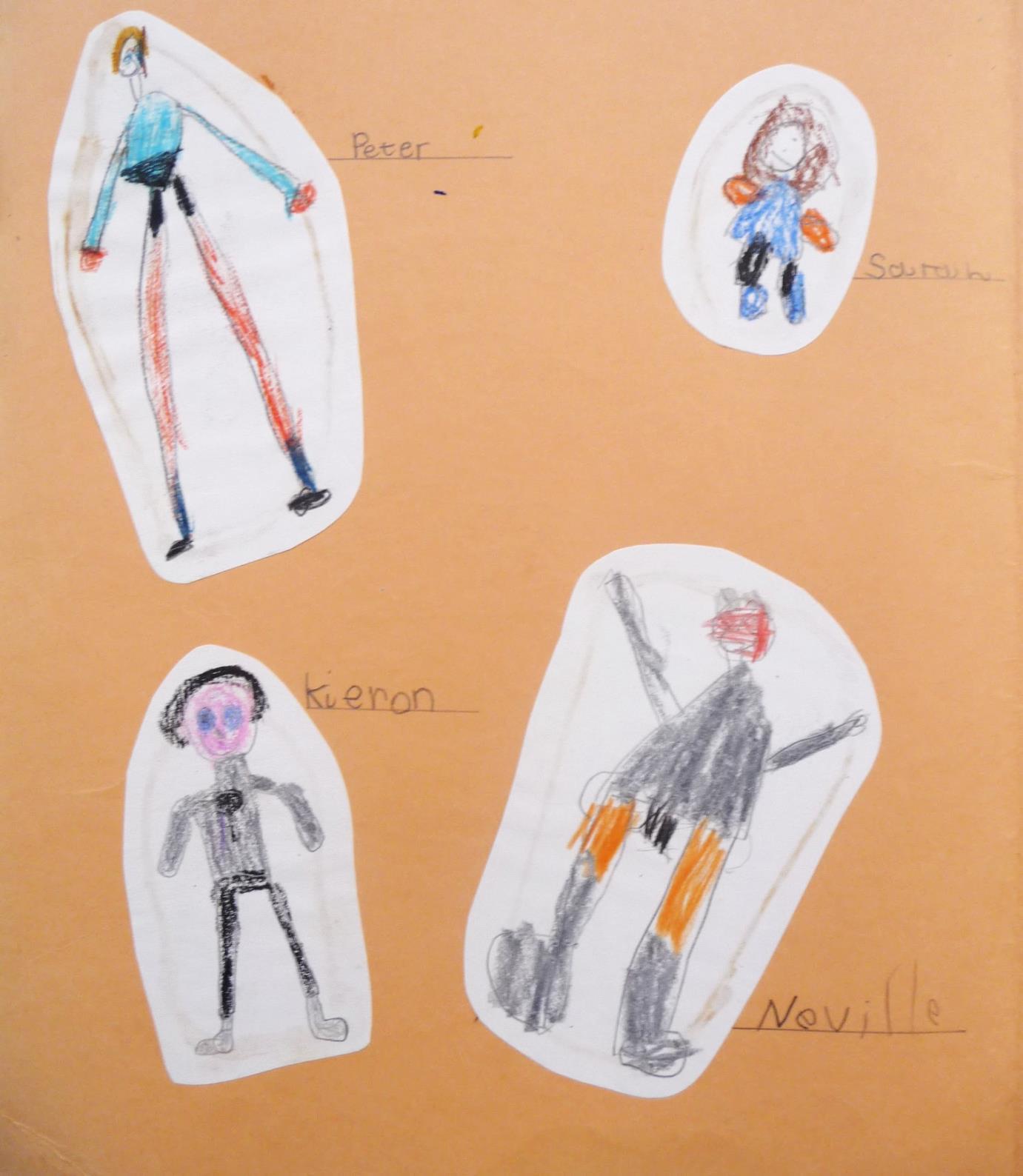 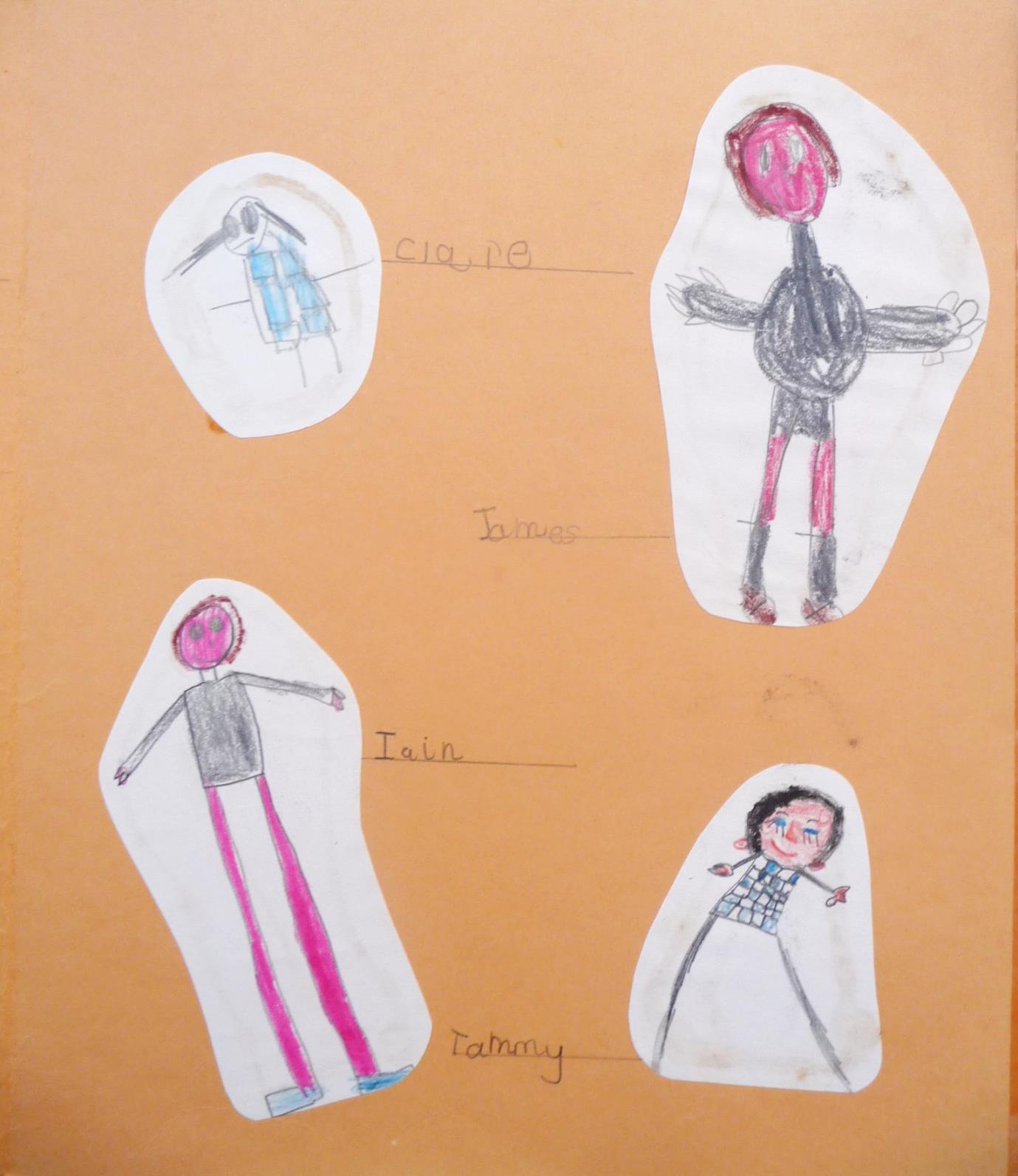 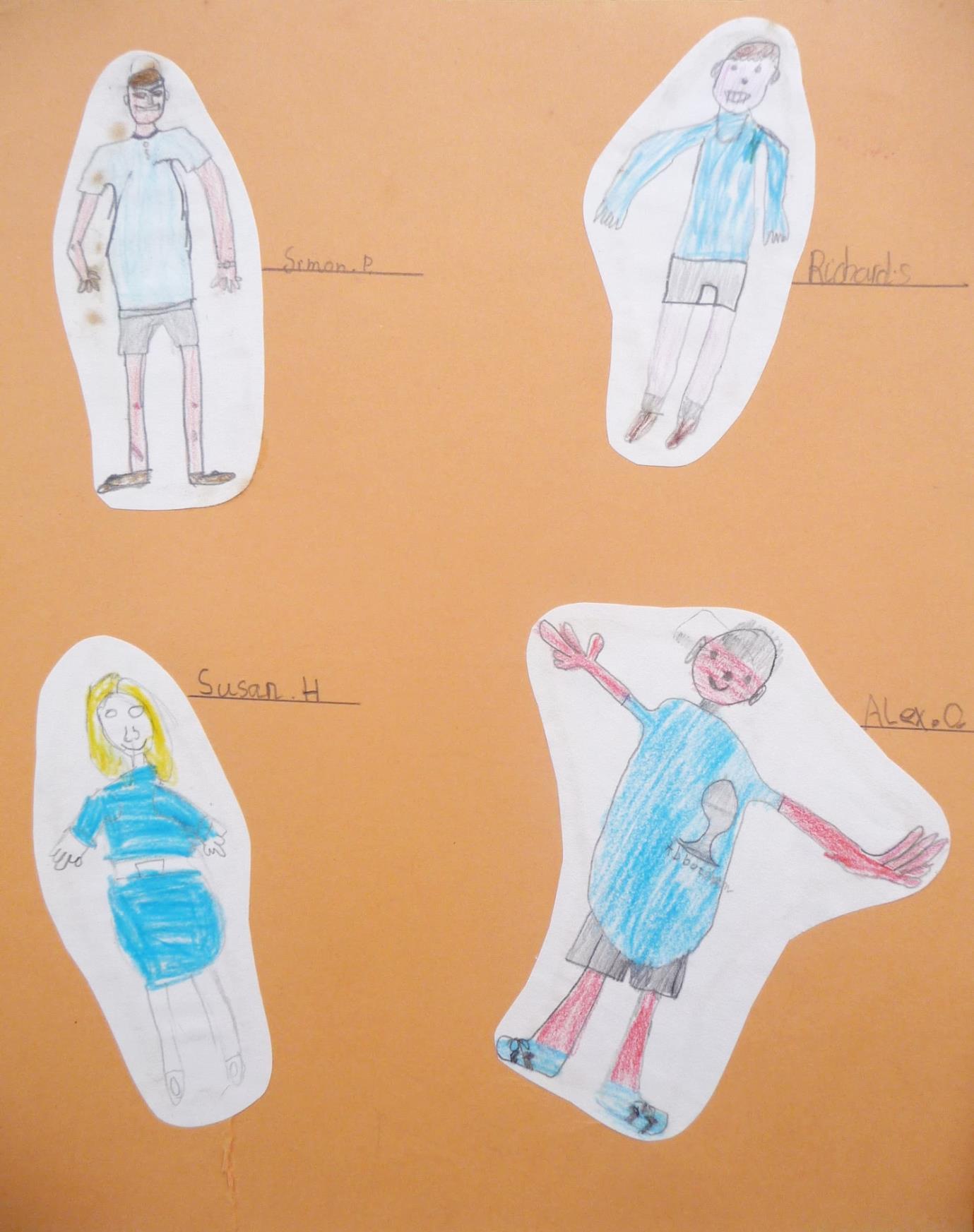 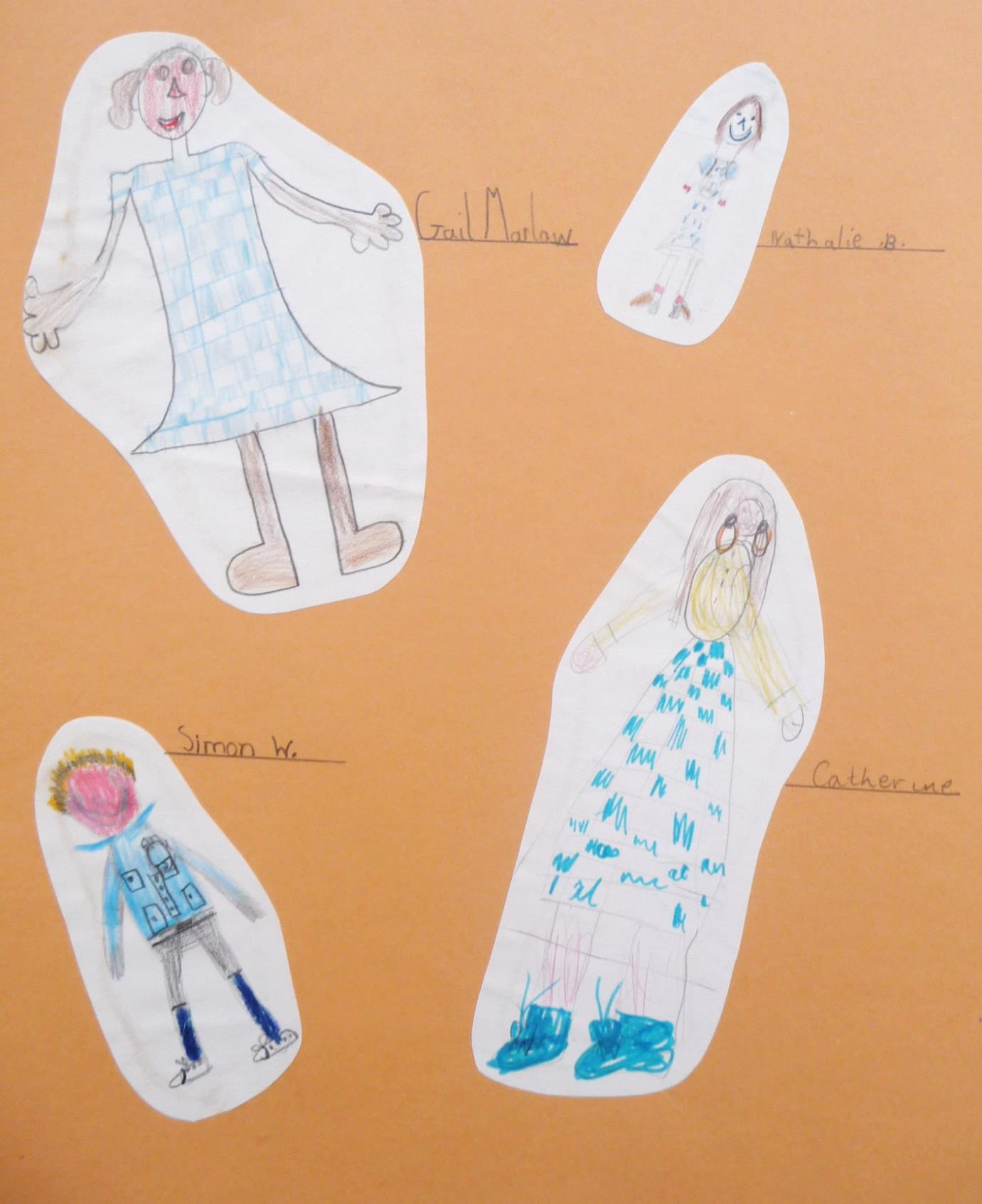 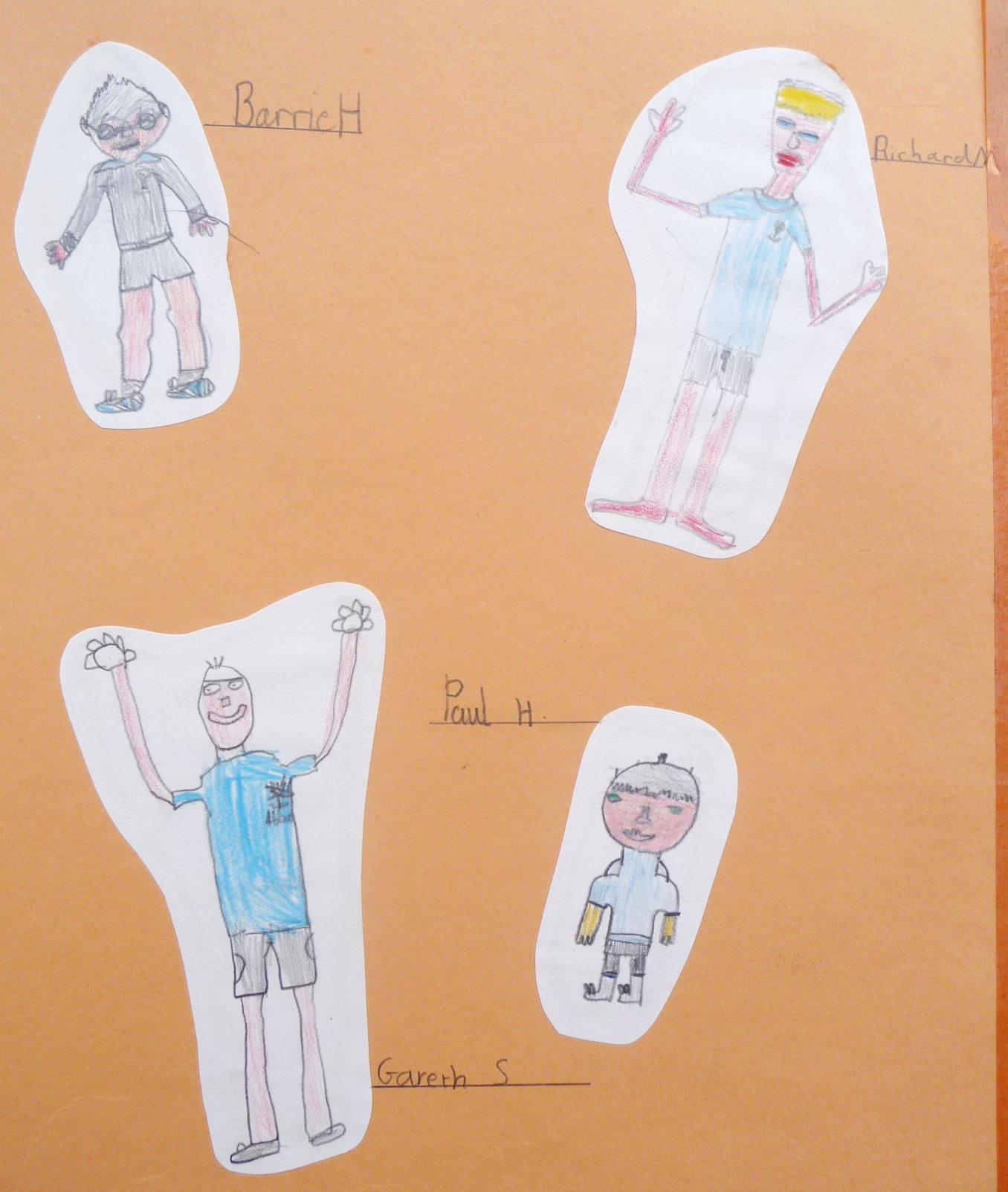 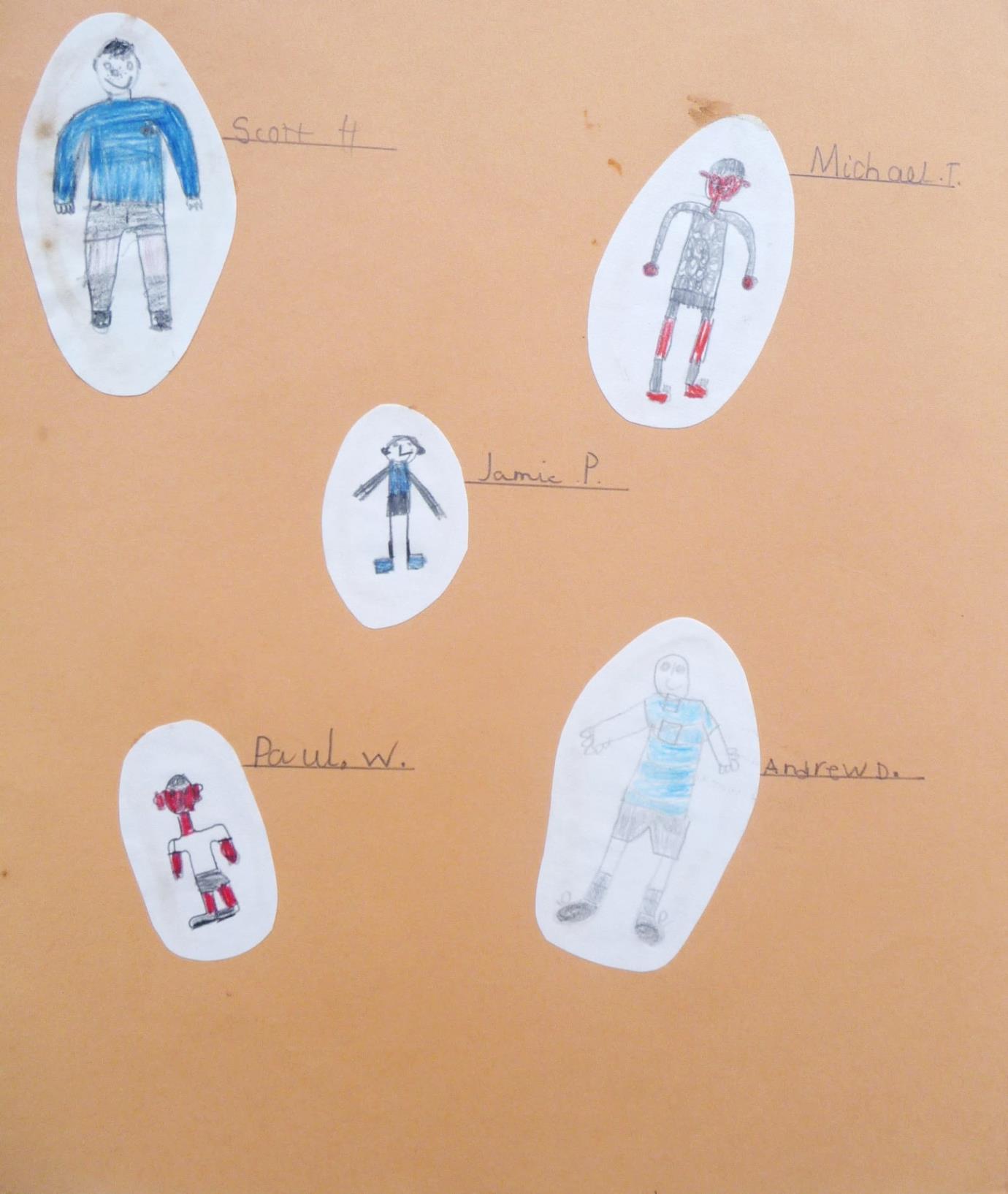 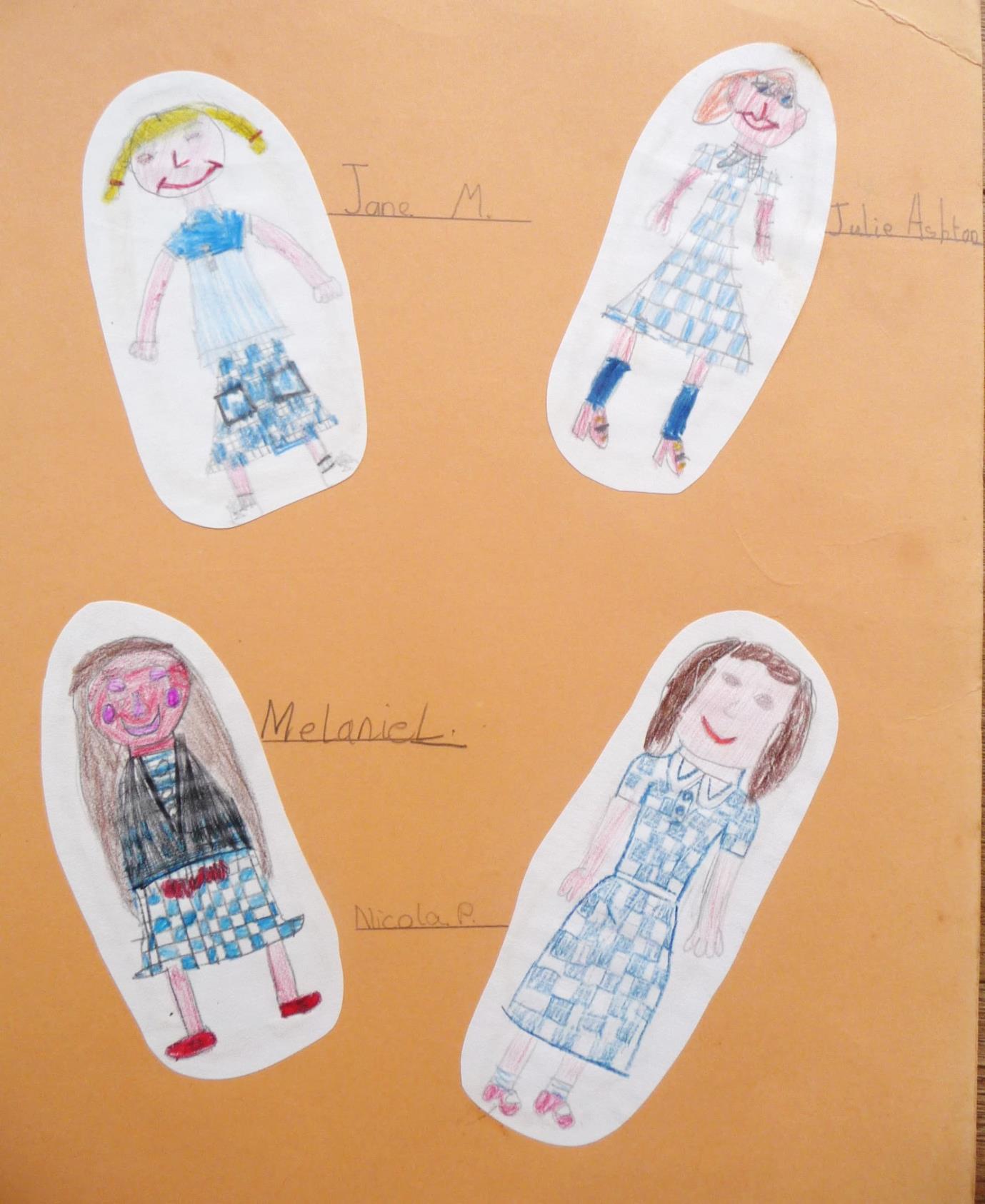 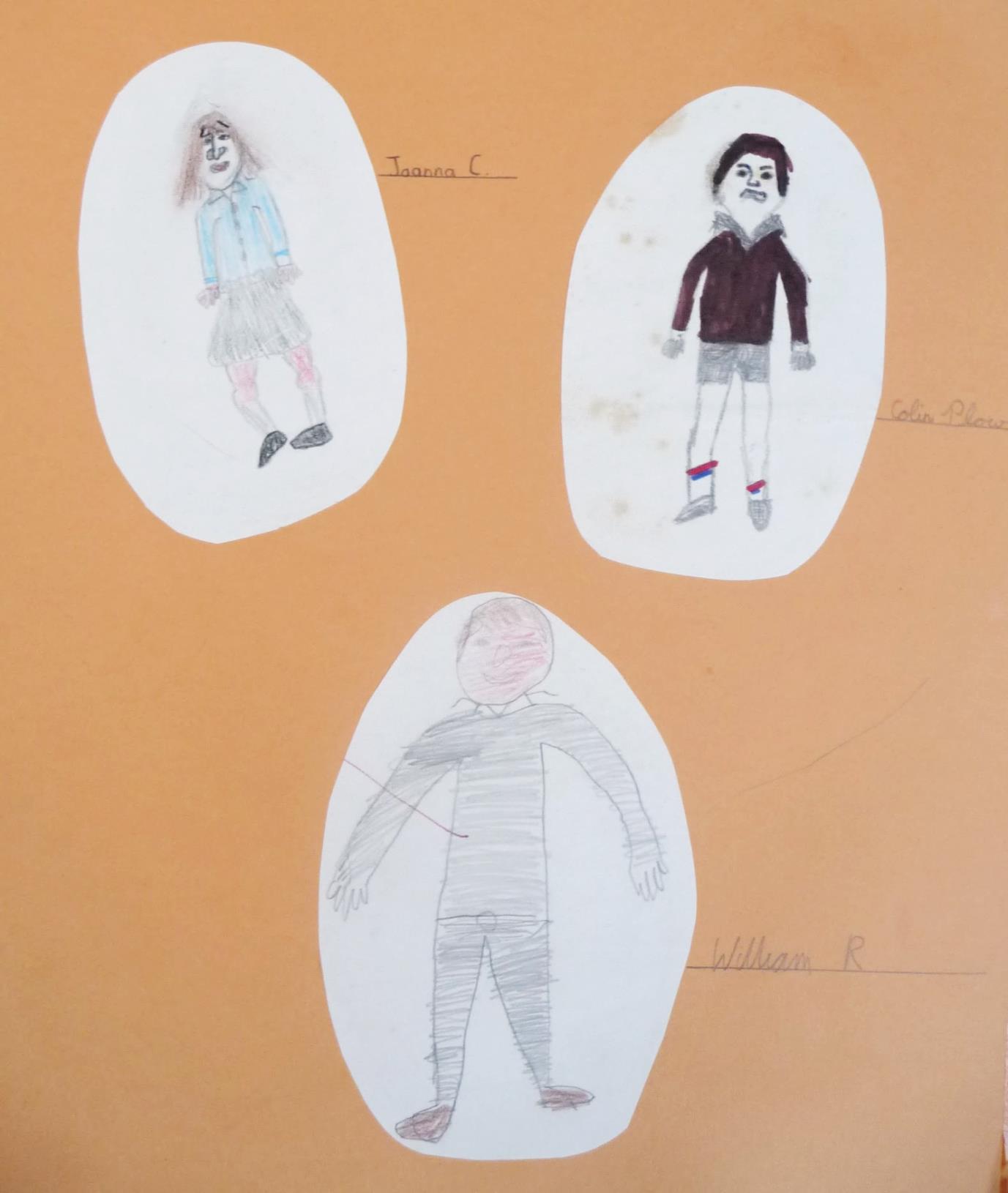 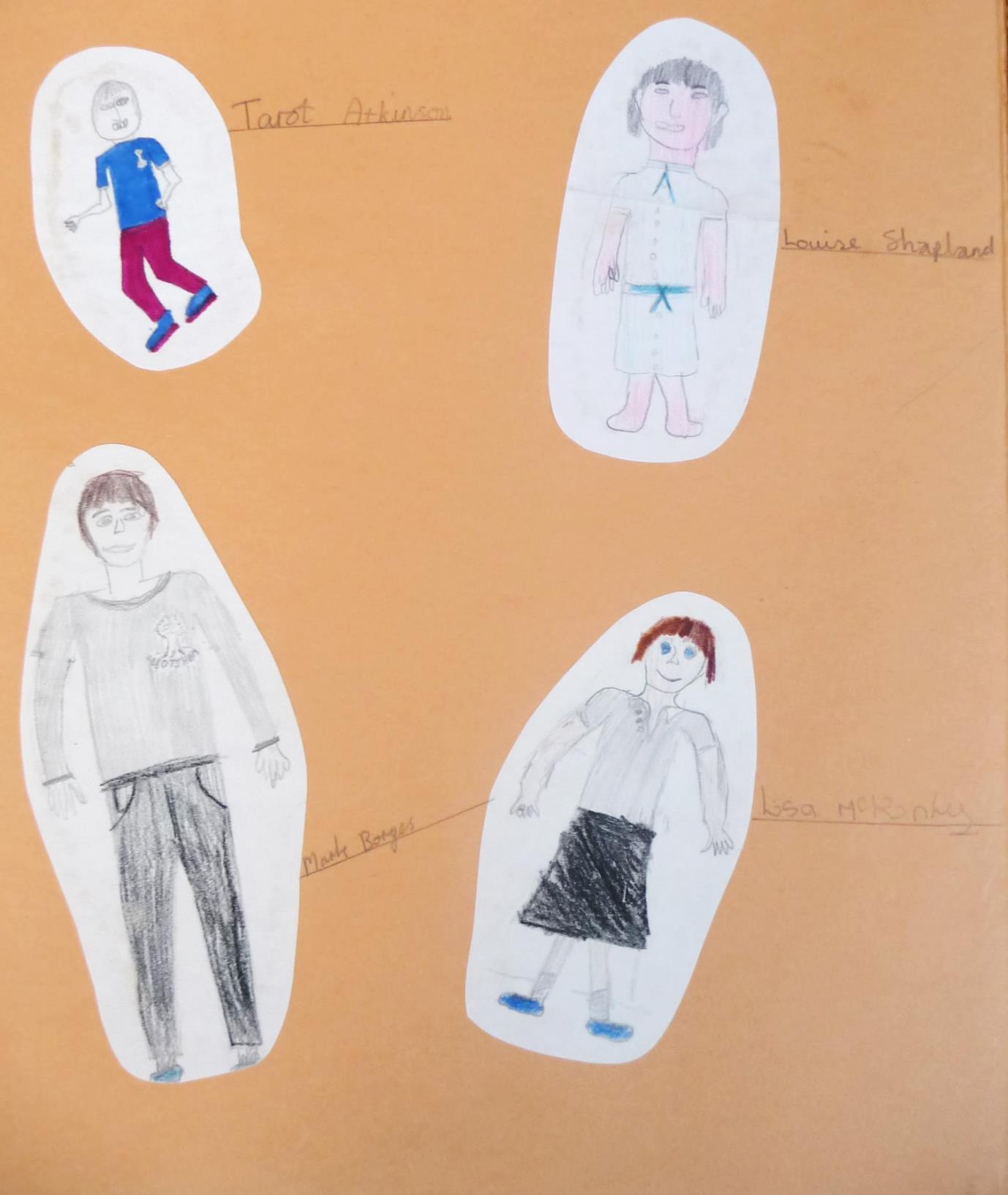 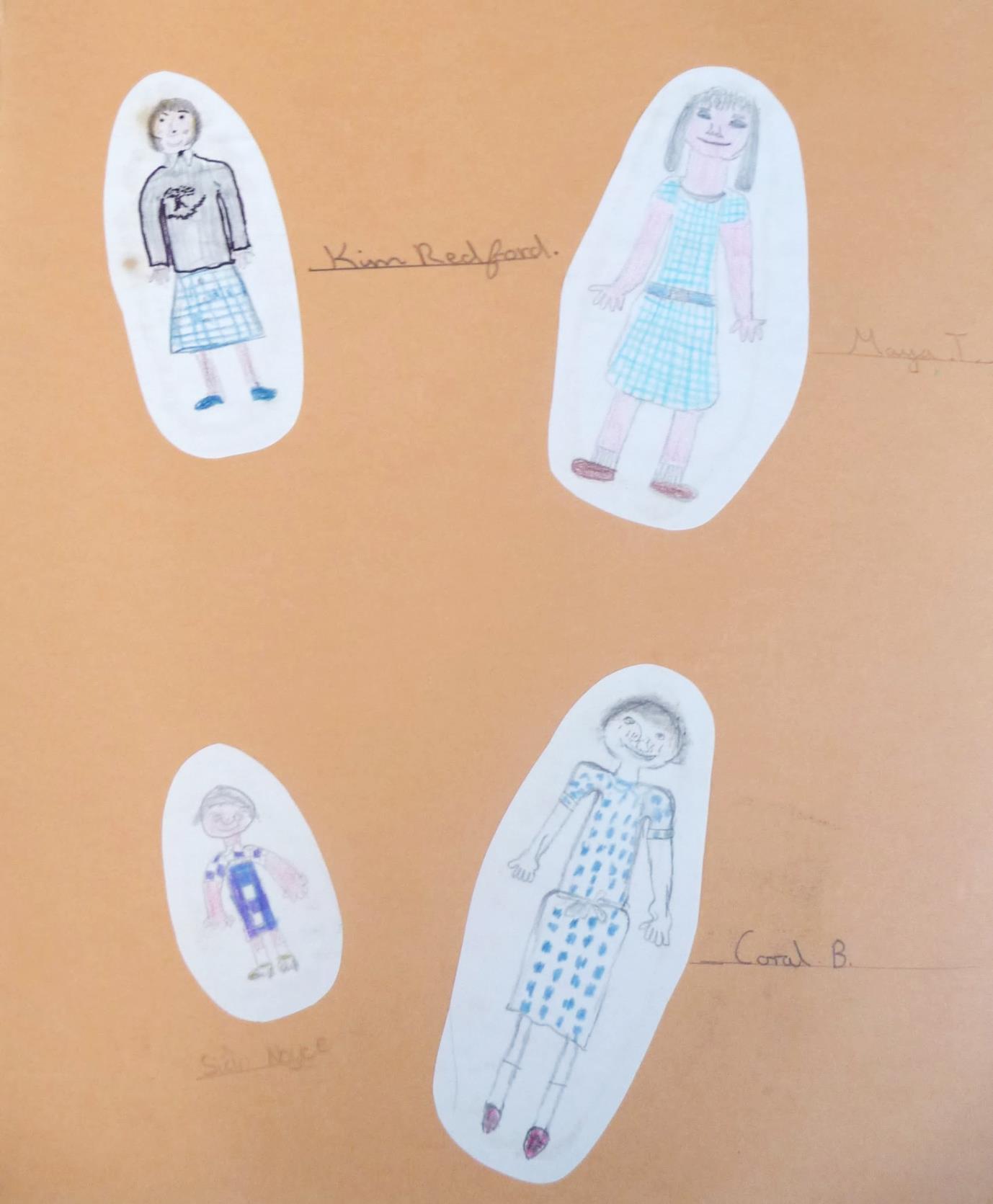 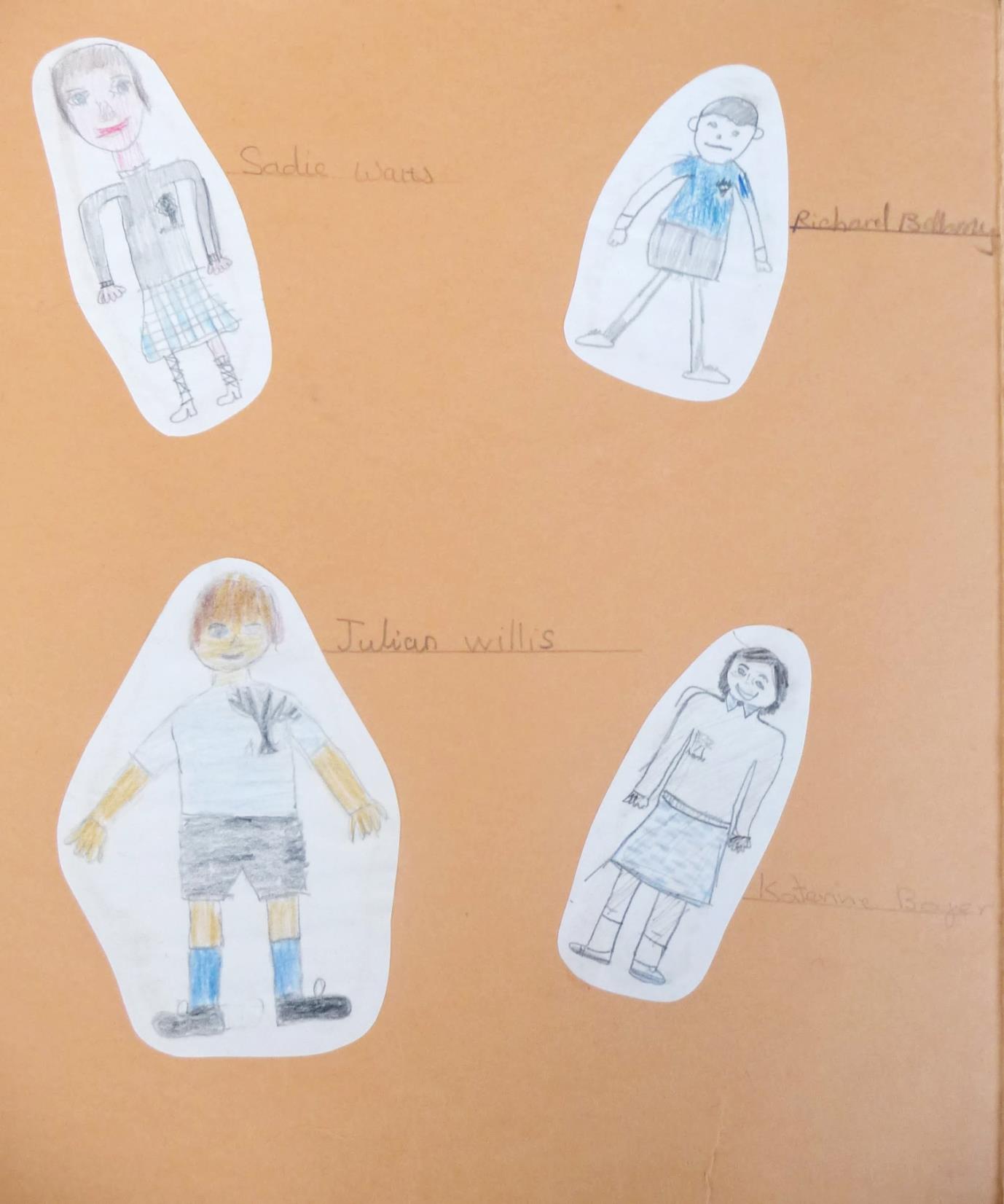 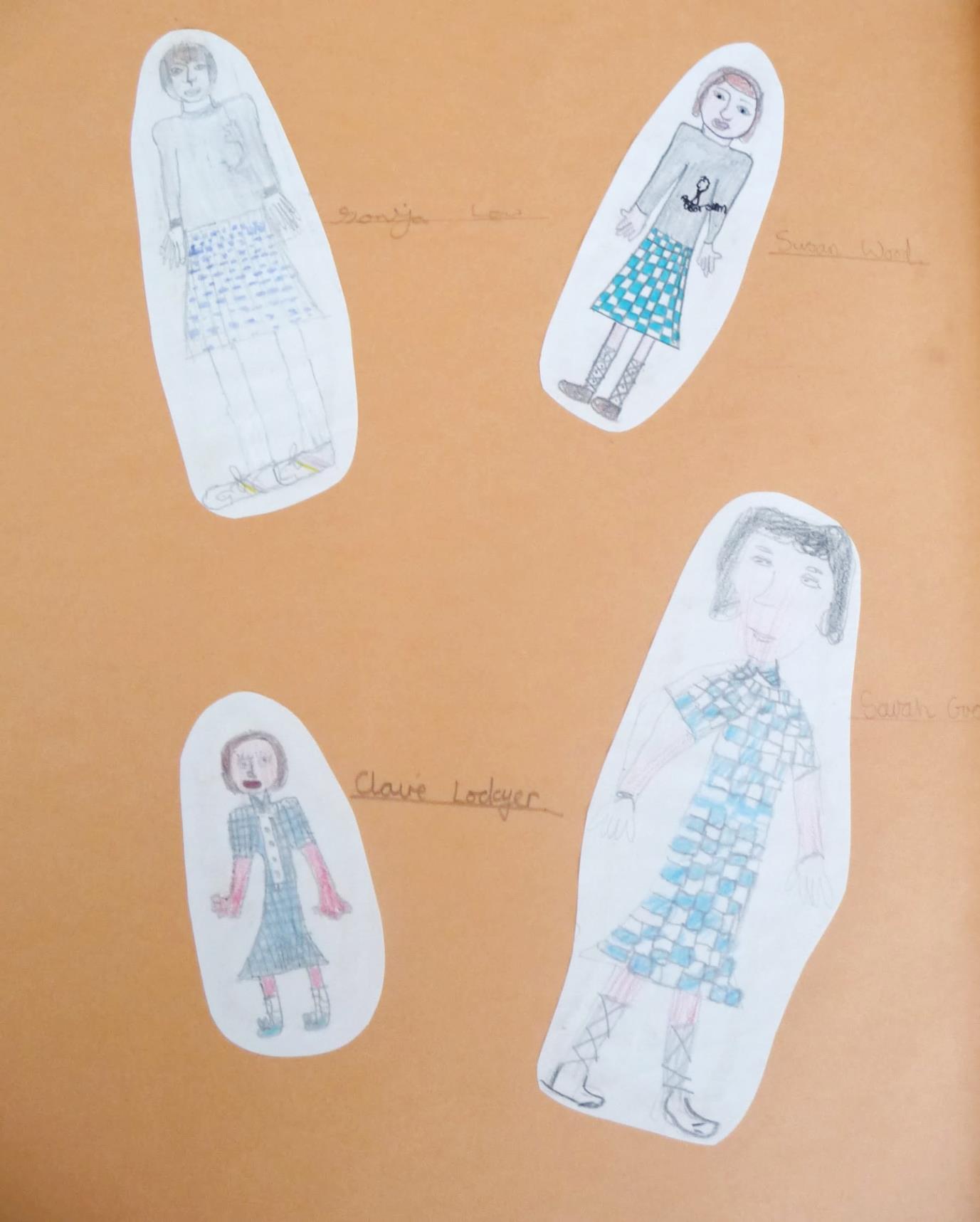 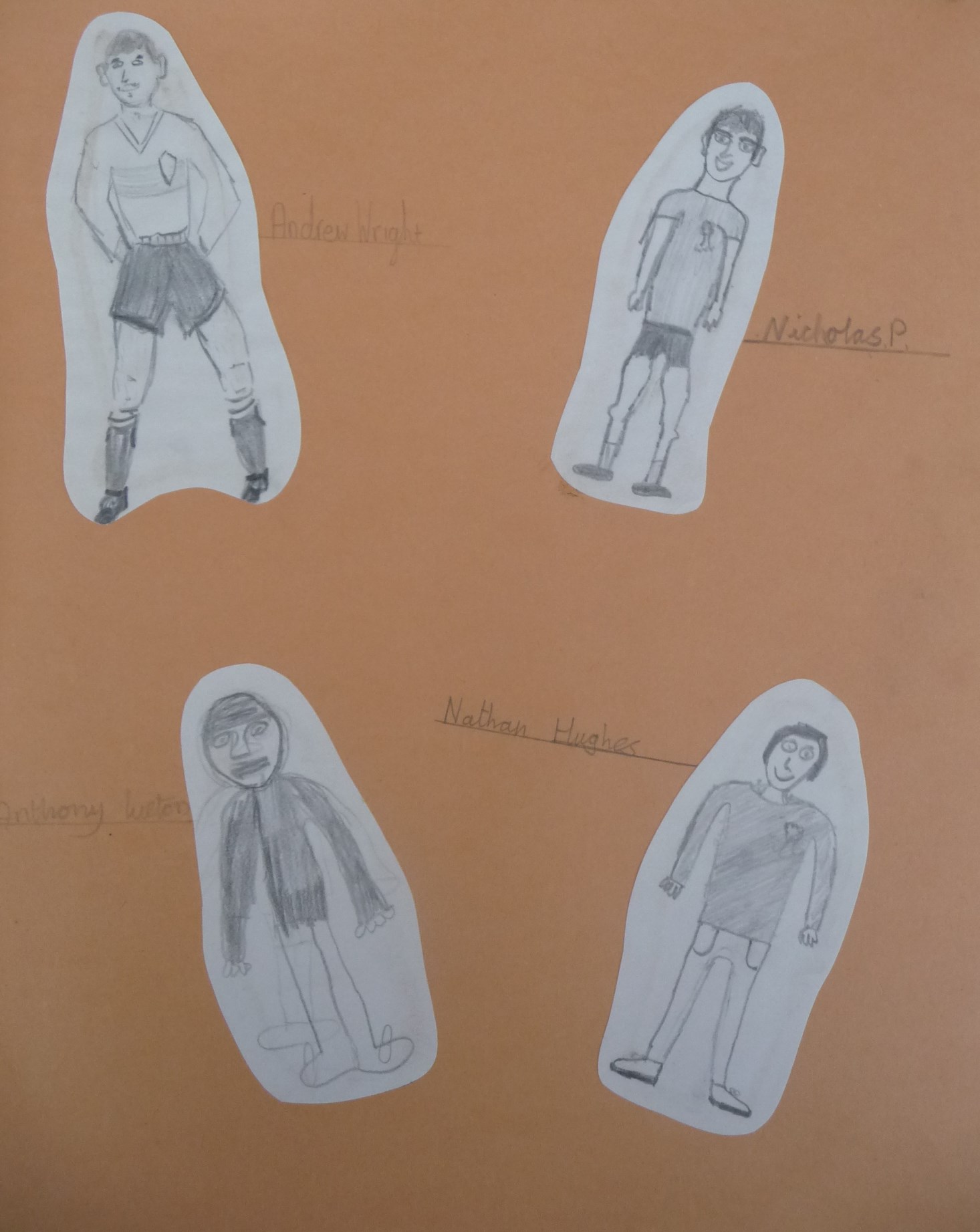 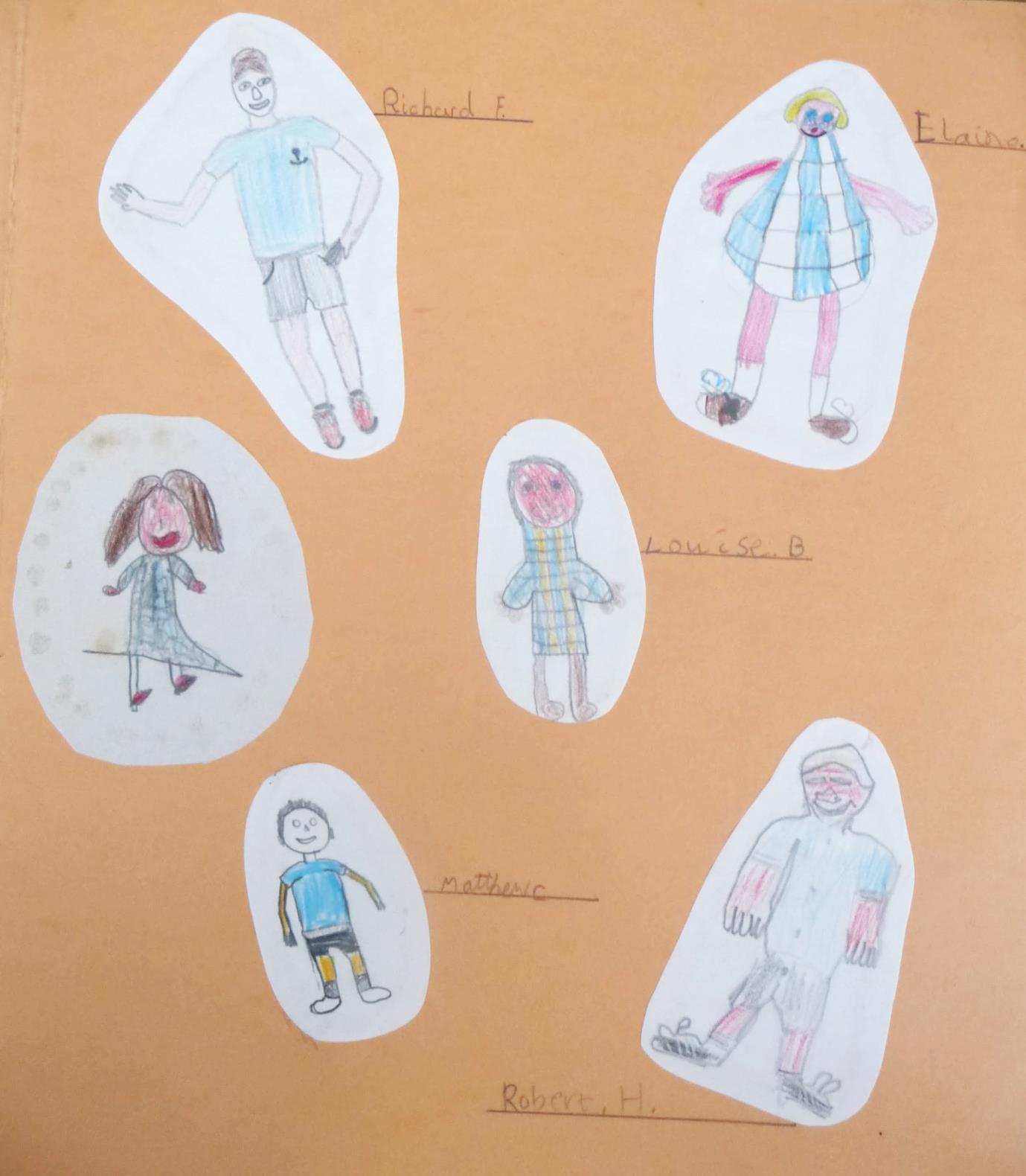 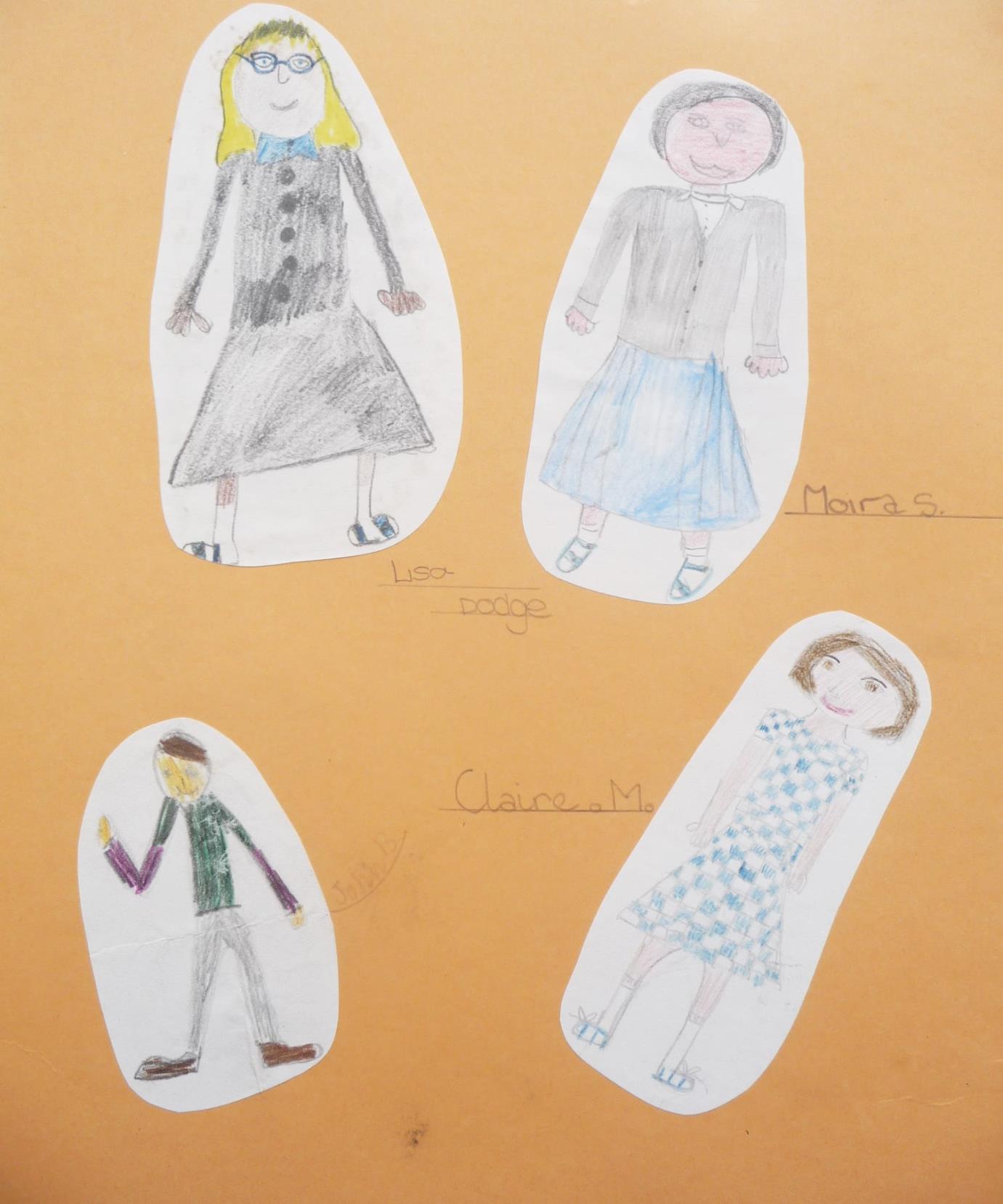 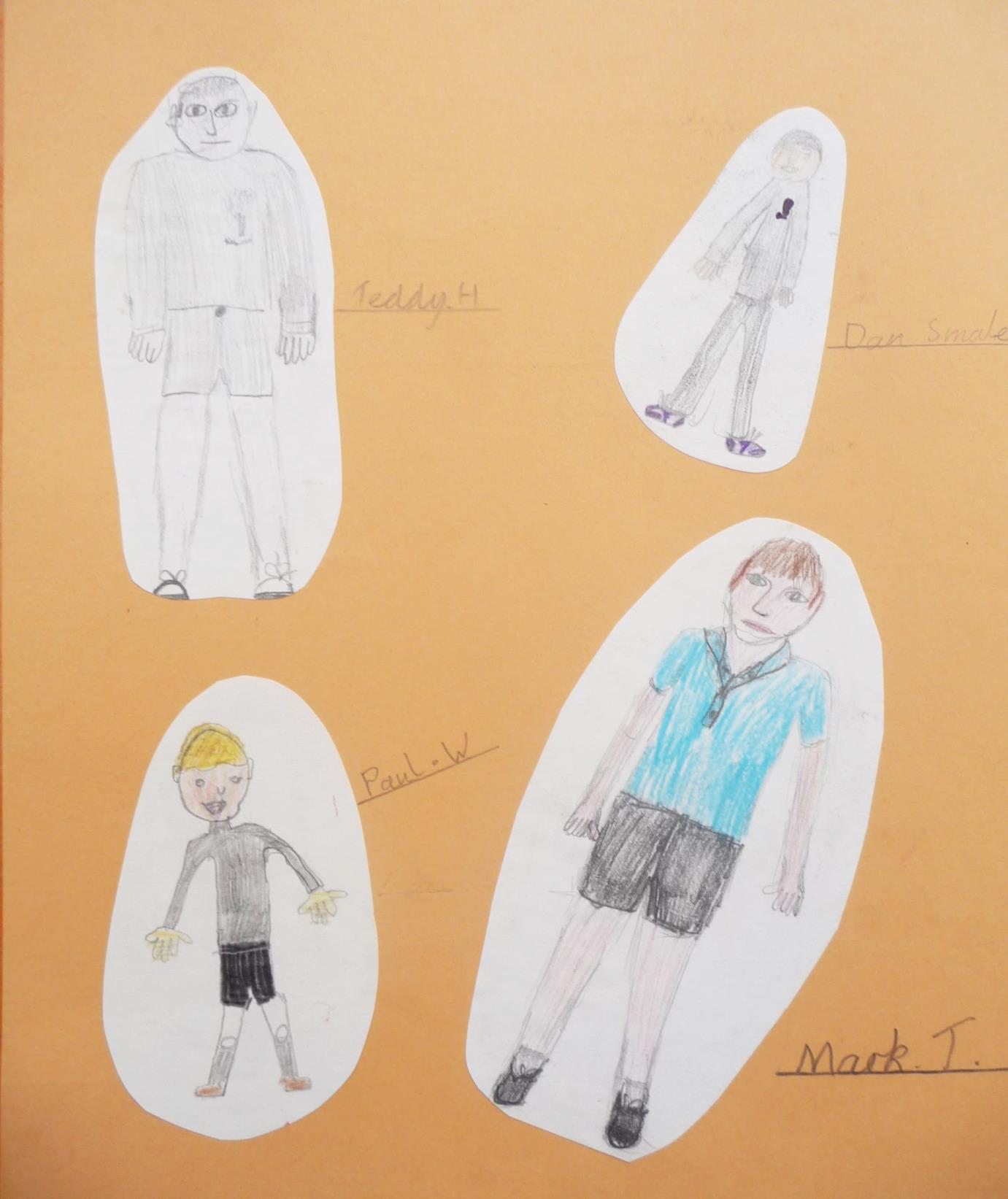 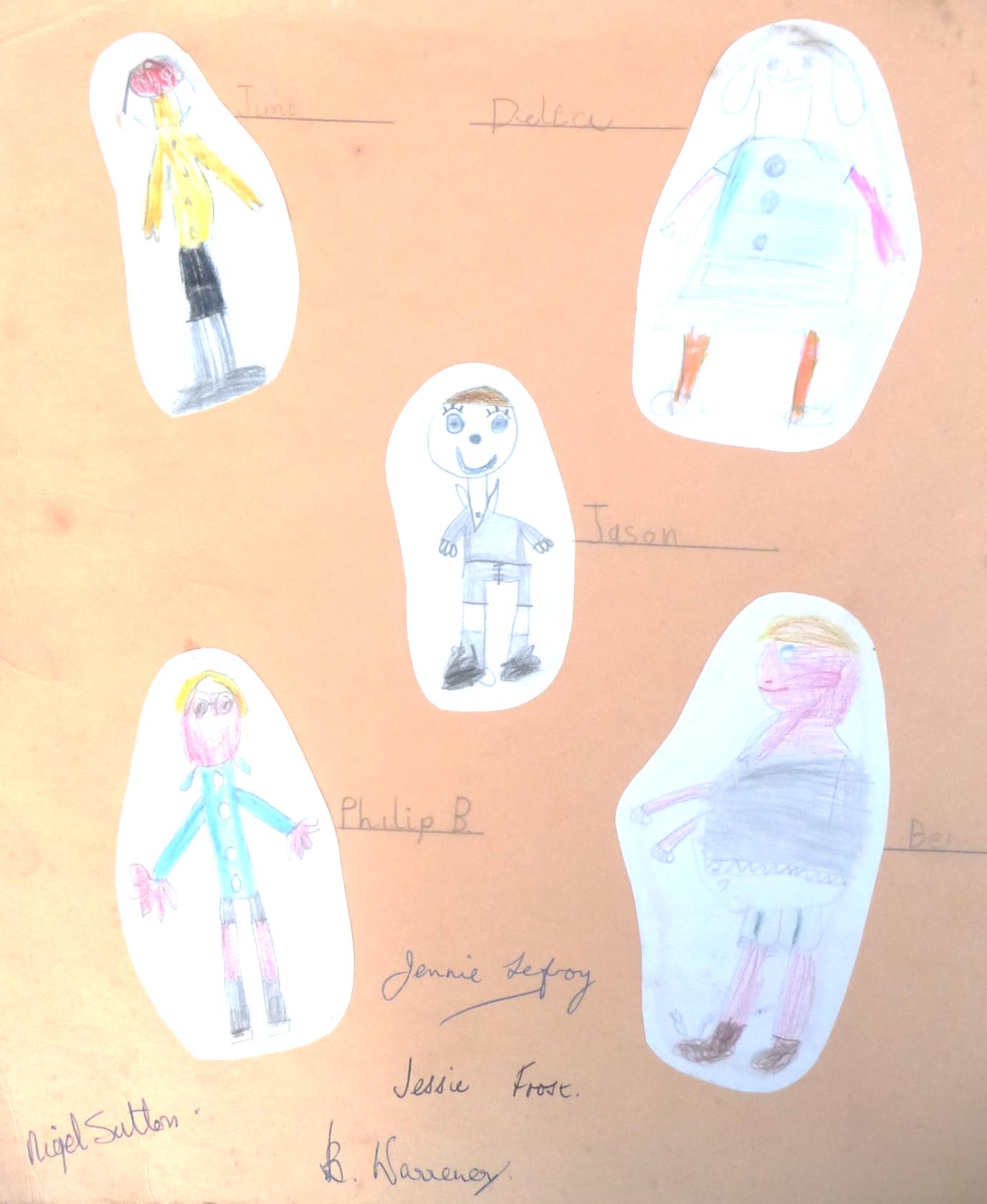 